Burton 4-H Center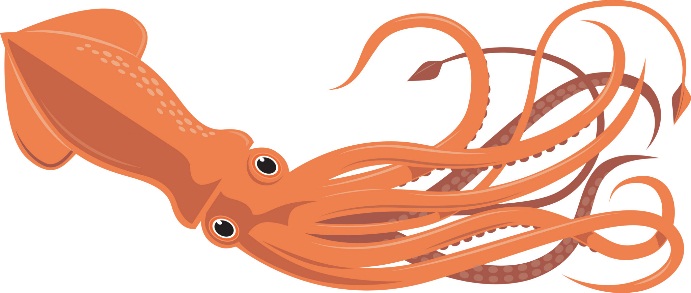 SquidsNAME:DORM:	Burton 4-H CenterSquidsNAME:DORM:	Burton 4-H CenterSquidsNAME:DORM:	Burton 4-H CenterSquidsNAME:DORM:	Burton 4-H CenterSquidsNAME:DORM:	Burton 4-H CenterSquidsNAME:DORM:	